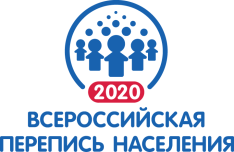 __________________________________________________ПРЕСС-РЕЛИЗ 29 июля 2019 года__________________________________________________ВПН-2020: к работе приступили регистраторыВ следующем году с 1 октября по 31 октября каждый житель республики примет участие во Всероссийской переписи населения 2020 года. Это будет одиннадцатая перепись в истории России, ее итоги войдут в состав Всемирной переписи населения раунда 2020 года.Ответственным органом за подготовку и проведение переписи на территории Удмуртской Республики определён Территориальный орган Федеральной службы государственной статистики по Удмуртской Республике (далее – Удмуртстат).В рамках подготовки к переписи населения Удмуртстату предстоит решить две основные задачи: - актуализировать списки адресов домов, учитывая сведения о снесённых и введённых в эксплуатацию объектах жилого фонда, а также картографический материал по муниципальным образованиям республики;- приступить к формированию организационного плана проведения Всероссийской переписи населения 2020 года на территории Удмуртской Республики.Для этого в целях проверки на местности списков адресов домов и схематических планов населённых пунктов Удмуртии с 1 августа с.г. начнут работу 393 регистратора, которые одновременно проверят наличие указателей наименования улиц, номерных знаков домов. При себе регистраторы будут иметь маршрутные листы, удостоверения Удмуртстата и паспорт гражданина Российской Федерации.Перед началом работы регистраторы в течение одного дня пройдут обучение и ознакомятся с границами своих регистраторских участков. Одним из ключевых пунктов заключаемого с ними гражданско-правового договора является соблюдение строгой конфиденциальности полученной информации. Норма нагрузки на одного регистратора за весь период работы составляет 600-800 домов. Предварительный обход облегчит труд переписчиков, которые в октябре 2020 года смогут пойти с опросом по конкретным действующим адресам. За дополнительной информацией по работе регистраторов Вы можете обратиться в Удмуртстат по телефону: (3412) 69-50-80 или направить свой вопрос на электронный адрес: P18_VPN-2020@gks.ru.________________________________________________________________________           Территориальный орган Федеральной службы государственной статистикипо Удмуртской Республике